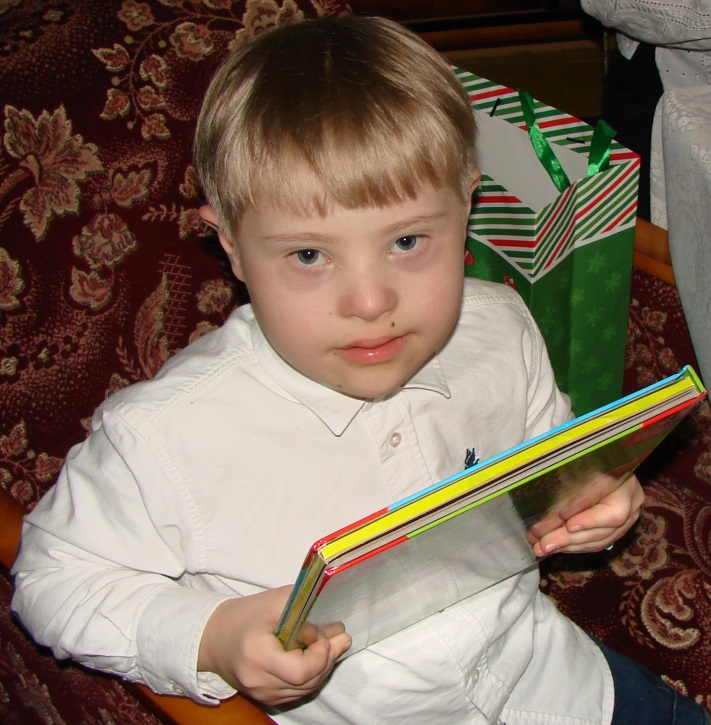 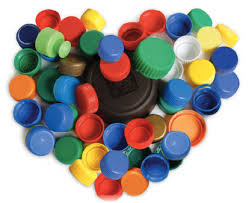 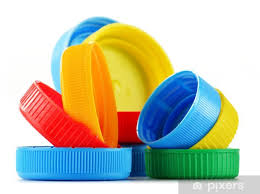 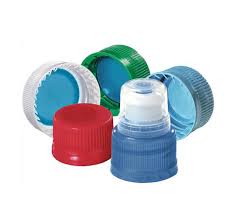 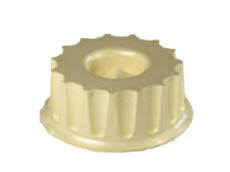 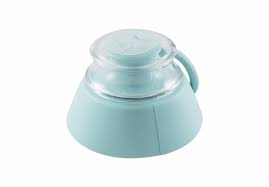 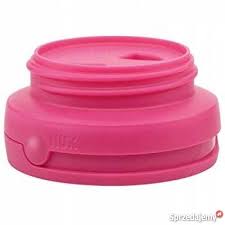 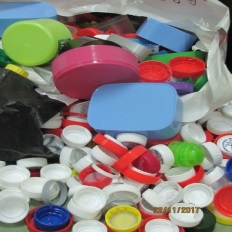     DZIĘKUJĘ  za  POMOCwkręć sięw pomaganie  DLA ANtka CO ZBIERAMY? Nakrętki typu PET bez względu na kształt, kolor czy producenta z:butelek plastikowych(po wodzie, napojach, sokach, mleku, śmietanie, maślance, jogurtach, syropach, itp.)pojemników po produktach żywnościowych    (kawie, kakao, herbacie, cukierkach, ciastkach, itp.)pojemników po chemii gospodarczej    (szamponach, odżywkach do włosów,    kremach, piankach, perfumach, paście     do zębów, płynach do: pranie, płukania,     mycia naczyń, itp.)     ANTEK  z  Rodzicami